Eisenhower School 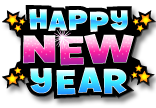  Parent signature:                                          Fitness CalendarThe CDC advises that children get 60 minutes or more of physical activity every day. This calendar provides simple and extremely fun exercises for  students to do on a daily basis to encourage them to be more active. If                        your child completes the activities, please sign the calendar. *Other activities may be substituted. Please return the signed calendar by    February 3rd, 2017.  All students who return signed calendars will receive a prize from the PE Prize box.							Healthy Holidays to all!							Mr. Boyd							Eisenhower School							Physical Education January 2017January 2017January 2017January 2017January 2017January 2017January 2017SundayMondayTuesdayWednesdayThursdayFridaySaturday1  Find a starting spotoutside/inside and choose different places to go.  Count how many steps it takes to get to each spot. Which is the farthest?2  Write out the alphabet on a sheet of paper.  Using this as your guide, create the letters with your body.3  Practice your ballrolling skills, either byrolling a ball into a box set on its side, or by rolling a ball to knock over obstacles set up at different distances.4  Make paper airplanesand create targets usingtowels. Try to make yourairplanes land near thetowels.6Turn on some relaxing, quiet music as you stretch your body in many different ways. Between each stretch, try to relax and breathe.7 Crunch up pieces ofrecycled newspaper intoballs. Practice throwingthe balls into a box. Throw from different distances and angles.8  Using the paper ballsfrom yesterday practiceself‐tossing andcatching. Can you clapbetween catches?9 Pathway locomotionchallenge! Choose a start and finish. Choose a way to move (walk, run, skip, robot etc.). Choose a pathway – either straight, curvy or zigzag.12Get outside and gofor a walk. As you walkbreathe in through yournose and blow outthrough your mouth.14Practice yourhopping skills. Hoponce on each foot, hoptwice on each foot, andthen hop three timeson each foot. Keep onhopping and counting!15Turn on some music and take turns making up a movement. Play copycat boogie, by following what each other does.17 Walk like your favorite animals through your home. When you get to a new space change to a new animal.18Jump rope for 100 consecutive jumps. Do this 10 times to strengthen your heart and lungs.*If you don’t have a jump rope, pretend!19  Use your creativityto make up a new gamethat uses somethingfrom your kitchen. Giveyour game a funnyname and play it with a friend or family member.20  Cut out somesnowflakes from paper.Use the cut‐outs tocreate a pathwaythrough your home.Move through yourhome by only steppingon the snowflakes.21 Get outside for a game of tag. If you have snow on the ground, this will be extra good for your body!22  Can you try tomove for two minuteswithout stopping?What happens to yourheart when you dothis?23  Time to practiceyour jumping skills!Practice jumping farand high. Bend yourknees, reach for thesky, and land softly.24Play your favorite tag game at recess today. If you don’t have recess, play it after school with some friends.25  Sit with your familyand take turns laughing. Try to make your laugh extra special.26  Practice throwingsoft objects into alaundry basket. Movethe basket close to youand then far away.27  Work on your kicking skills. Kick a pair of rolled up socks from space to space.28  Walk, jog, run: Startout by walking one laparound your home.Now jog one lap andthen finally run one lap.Which one was harder?29  Balance fun. Tryputting four parts of yourbody on the ground andbalancing. How about four other parts? Now try balancing on three parts or even five parts!30  Practice “Plank” position.  Hold the push-up position on your forearms for as long as you can with good form.  Rest for a minute and repeat three times.